                                                                                                                                                   East Torrens Payneham Lacrosse Club Inc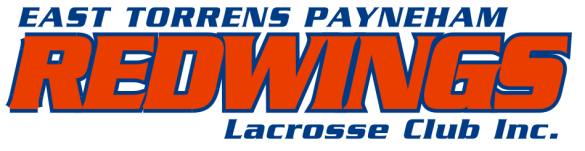                                                                                                                                                    PO Box 188, Marden 5070                                                                                                                                                   www.redwingslax.com                                                                                                                                                   ABN: 30 336 730 212Notice of 2019 AGMThe 2019 General Meeting of the East Torrens Payneham Lacrosse Club will be held at thePayneham Library, Corner O.G. Rd and Turner St, Felistow.onTuesday 26th November 2019 at 7:00pmBoard Positions vacant at the AGM are:ChairmanSecretaryDirector of JuniorsDirector of Men’s Playing & CoachingDirector of Women’s Playing & Coaching Director of Social Director of RecordsPlease note these are all two-year termsAll nominations to be submitted to the ETPLC Secretary, Mandy Arscott, secretary@redwingslax.com by 4pm, Monday 18th November 2019, if no nominations are received by then we will call for nominations from the floor at the AGM.Any business or motions for the agenda should also be submitted by4pm, Monday 18th November 2019.The agenda and nominations received for vacant positions will be sentto the Committee, Members and Life Members following the closing date.As per ETPLC Constitution, those able to vote at the AGM shall be Life Members and Full Members who are financial at the time of the AGM and have reached the age of 16 years. 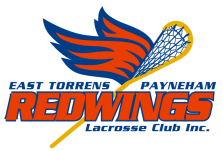 